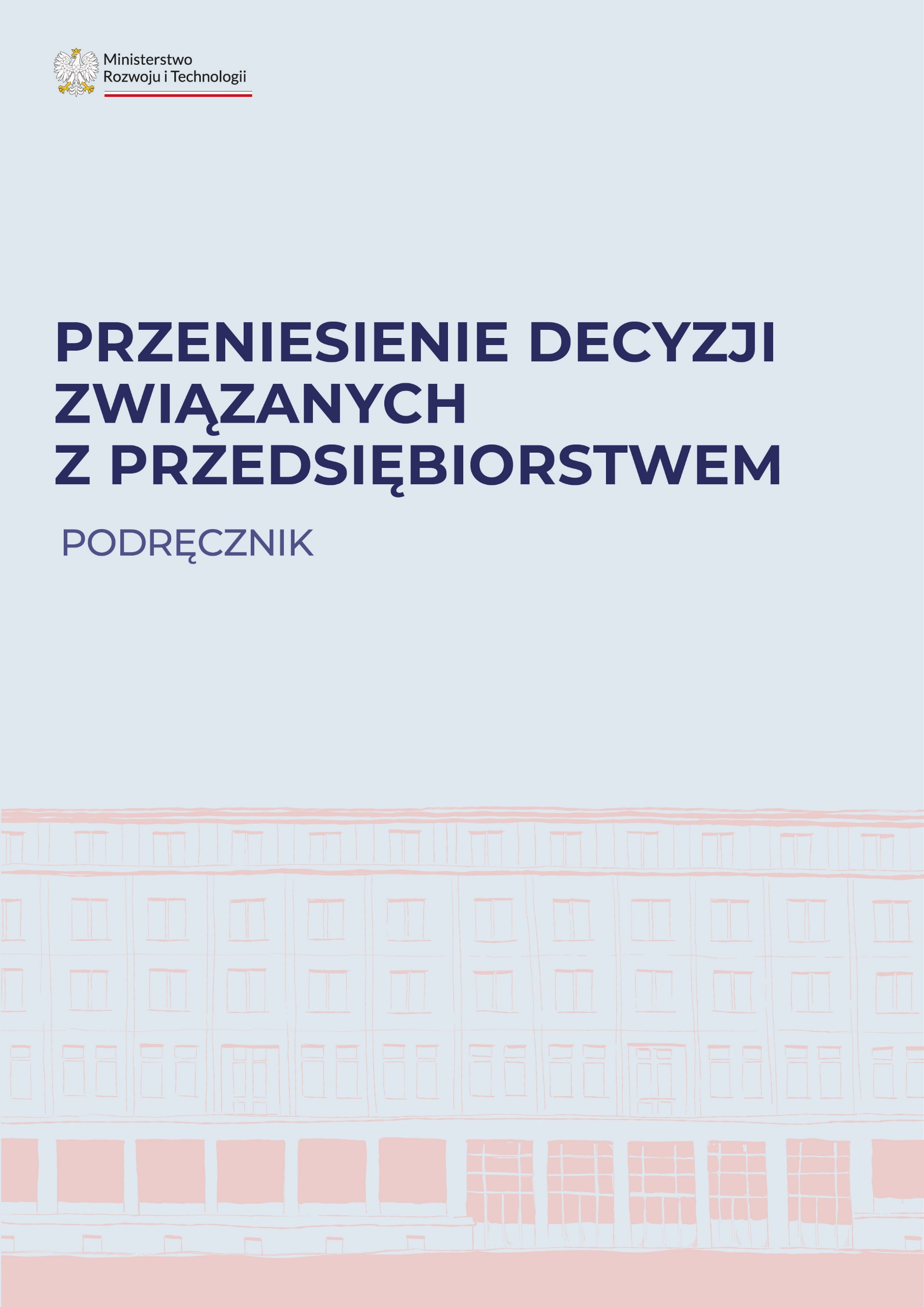 SPIS TREŚCIJAKI PROBLEM ROZWIĄZUJĄ PRZEPISY DOTYCZĄCE PRZENIESIENIA DECYZJI ZWIĄZANYCH 
Z PRZEDSIĘBIORSTWEM?Z danych Instytutu Biznesu Rodzinnego wynika, że w przeciągu najbliższych pięciu lat sukcesję planuje ok. 57% firm rodzinnych. Coraz większym problemem jest jednak stosunkowo niewielka skłonność dzieci do przejmowania prowadzenia firm ich rodziców. Tylko 8,1% następców przedsiębiorców deklaruje chęć poprowadzenia firmy stworzonej przez rodziców.Przyczynami nieprzejmowania firm przez dzieci przedsiębiorców są brak predyspozycji lub chęć wyboru innej ścieżki kariery. Problemem w procesie sukcesji może być zatem znalezienie sukcesora, który podejmie się prowadzenia przedsiębiorstwa. Nierzadko zdarza się, że takiej osoby brakuje w kręgu najbliższej rodziny. Formalnie możliwe jest np. przekazanie przedsiębiorstwa w formie darowizny albo w testamencie dalszemu krewnemu lub nawet osobie spoza rodziny.Przepisy ustawy o zarządzie sukcesyjnym przedsiębiorstwem osoby fizycznej 
i innych ułatwieniach związanych z sukcesją przedsiębiorstw (Ustawa) przewidują szereg narzędzi umożliwiających sprawną sukcesję. Wraz z przedsiębiorstwem sukcesor przejmuje zakład pracy i wierzytelności wynikające z umów. Nie występuje szereg problemów, jakie przed wejściem w życie Ustawy pojawiały się w przypadku śmierci właściciela firmy wpisanej do CEIDG, np. wygaśnięcie umów o pracę, przeszkody w płynności rozliczeń podatkowych i płatności na rzecz kontrahentów czy zaburzenie ciągłości wykonywania innych obowiązków umownych. Działalność niektórych firm opiera się na decyzjach, takich jak koncesje, zezwolenia czy licencje. Konieczność uzyskania nowych decyzji mogła powodować wstrzymanie działalności, ze szkodą dla właściciela firmy, jej pracowników 
i kontrahentów. Dlatego kluczowe było również uregulowanie kwestii przeniesienia decyzji związanych z przedsiębiorstwem, które są wydawane wobec konkretnej osoby (podmiotu).Do czasu wprowadzenia tych rozwiązań prawo nie przewidywało generalnej możliwości przeniesienia praw i obowiązków wynikających z decyzji administracyjnych pomiędzy przedsiębiorcami wpisanymi CEIDG. Prawa 
i obowiązki wynikające z decyzji nie wygasały wprawdzie w przypadku przekształcenia podmiotu, więc osoby fizyczne będące przedsiębiorcami – chcąc uniknąć problemów – mogły przekształcić wykonywaną na własny rachunek działalność gospodarczą w jednoosobową spółkę kapitałową. Jednak ta forma prawna istotnie różni się od jednoosobowej działalności gospodarczej i dla wielu mniejszych przedsięwzięć wymagane formalności są nieproporcjonalne do skali działalności.Ustawa wprowadziła w tym zakresie kompleksowe rozwiązania, które znajdą zastosowanie nie tylko po śmierci przedsiębiorcy, ale również umożliwią przeniesienie decyzji za jego życia na nabywcę przedsiębiorstwa. I tak, po śmierci przedsiębiorcy istnieje możliwość wykonywania decyzji przez zarządcę sukcesyjnego, przeniesienia decyzji na właścicieli przedsiębiorstwa w spadku lub wspólnika spółki cywilnej, a w przypadku nabycia przedsiębiorstwa inter vivos – przeniesienie decyzji na nabywcę.OGÓLNE ZASADY DOTYCZĄCE PRZENOSZENIA DECYZJI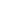 Decyzje związane z przedsiębiorstwem to koncesje, zezwolenia, licencje oraz pozwolenia, wydane wobec przedsiębiorcy wykonującego we własnym imieniu działalność gospodarczą na podstawie wpisu do CEIDG, w formie decyzji organu administracji publicznej, związane z wykonywaną przez niego działalnością gospodarczą.Przeniesienie decyzji związanej z przedsiębiorstwem polega na zmianie jej adresata na inną osobę. Następuje w drodze decyzji organu, który wydał daną decyzję związaną z przedsiębiorstwem.Ustawa zawiera ogólne zasady przenoszenia decyzji na następców prawnych przedsiębiorcy (za życia albo po jego śmierci). Przepisy ustaw odrębnych mogą określać inne reguły dla decyzji dotyczących poszczególnych rodzajów działalności. Lista przykładowych (najczęstszych) decyzji, które mogą być przeniesione na następców prawnych, jest załączona do podręcznika (por. pkt X podręcznika).Ustawa wskazuje, kto i jakie warunki musi spełnić do przeniesienia decyzji. Warunki o charakterze osobistym uważa się za spełnione, gdy spełnia je właściciel przedsiębiorstwa w spadku, wspólnik spółki cywilnej czy nabywca przedsiębiorstwa, występujący o przeniesienie decyzji związanej z przedsiębiorstwem.Z punktu widzenia celu przepisów, jakim jest zapewnienie ciągłości działalności przedsiębiorstwa, zasadne jest, aby w sytuacji, kiedy przedsiębiorca posiadał aktualne zezwolenie czy koncesję wydane w oparciu o kryteria niemające charakteru osobistego, możliwe było przeniesienie tych decyzji na podstawie dokumentów wydanych wcześniej temu przedsiębiorcy. Przykładowo, jeżeli do uzyskania zezwolenia wymagana jest zgoda właściciela lub administratora budynku, w którym mieści się dany punkt sprzedaży lub opinia określonych podmiotów, następca prawny ubiegając się o przeniesienie decyzji może przedstawić odpowiednio zgodę lub opinię, jaką uzyskał wcześniej przedsiębiorca, jeżeli warunki się nie zmieniły.PRZENIESIENIE DECYZJI ZWIĄZANYCH 
Z PRZEDSIĘBIORSTWEM ZA ŻYCIA PRZEDSIĘBIORCY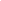 Nabywca przedsiębiorstwa może złożyć wniosek o przeniesienie na niego decyzji związanej z przedsiębiorstwem w terminie 3 miesięcy od dnia nabycia przedsiębiorstwa. Wniosek składa się do organu administracji publicznej, który wydał tę decyzję związaną z przedsiębiorstwem. Do czasu upływu tego terminu, decyzja nie wygasa.	Aby organ przeniósł decyzję związaną z przedsiębiorstwem na nabywcę przedsiębiorstwa, konieczne jest spełnienie następujących warunków:warunki do uzyskania tej decyzji określone w odrębnych przepisach są 
spełnione i nabywca przedsiębiorstwa przedłoży dokumenty potwierdzające 
ich spełnienie;nabywca przedsiębiorstwa oświadczy, że przyjmuje wszystkie warunki zawarte w decyzji związanej z przedsiębiorstwem i zobowiąże się do wykonania związanych z decyzją obowiązków;w przypadku, gdy przedsiębiorstwo nabyło kilku nabywców – nabywca przedsiębiorstwa przedłoży pisemną zgodę pozostałych nabywców przedsiębiorstwa na przeniesienie na niego decyzji związanej 
z przedsiębiorstwem.Warunki, które mają charakter osobisty, uważa się za spełnione, jeżeli spełnia 
je nabywca przedsiębiorstwa, który złożył wniosek o przeniesienie decyzji.Przeniesienie decyzji związanej z przedsiębiorstwem na nabywcę przedsiębiorstwa następuje w drodze decyzji zmieniającej decyzję związaną z przedsiębiorstwem 
w zakresie jej adresata. W formie decyzji następuje także odmowa przeniesienia, jeśli nie zostały spełnione ww. ustawowe wymogi. Decyzja związana 
z przedsiębiorstwem wygasa z dniem, w którym decyzja o odmowie jej przeniesienia stała się ostateczna (o ile nie wygasła wcześniej z innych przyczyn).Organ, który wydał decyzję związaną z przedsiębiorstwem, może w drodze postanowienia, na które przysługuje zażalenie, zakazać wykonywania decyzji przez wnioskodawcę do czasu ostatecznego rozstrzygnięcia wniosku, jeżeli groziłoby 
to naruszeniem przepisów prawa albo interesu publicznego.PRZENIESIENIE DECYZJI ZWIĄZANEJ Z PRZEDSIĘBIORSTWEM NA INNĄ OSOBĘ PO ŚMIERCI PRZEDSIĘBIORCY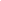 O przeniesienie na siebie decyzji po śmierci przedsiębiorcy może wnioskować właściciel przedsiębiorstwa w spadku lub – jeżeli przedsiębiorca był wspólnikiem spółki cywilnej – inny wspólnik tej spółki.Wniosek o przeniesienie decyzji związanej z przedsiębiorstwem może być złożony na dwóch etapach funkcjonowania przedsiębiorstwa:w ciągu 6 miesięcy od dnia śmierci przedsiębiorcy, jeżeli nie został ustanowiony zarząd sukcesyjny – chodzi tu o sytuacje, kiedy bez korzystania 
z zarządu sukcesyjnego działalność jest przejmowana przez sukcesora 
(np. zapisobiercę windykacyjnego, który szybko uzyskuje notarialny akt poświadczenia dziedziczenia);w ciągu 6 miesięcy od dnia wygaśnięcia zarządu sukcesyjnego – ponieważ zarząd sukcesyjny jest rozwiązaniem tymczasowym, po jego zakończeniu decyzję może przejąć docelowy sukcesor przedsiębiorcy.Jeżeli przedsiębiorstwo w spadku ma kilku właścicieli, do przeniesienia danej decyzji na jednego z nich potrzebna jest zgoda pozostałych właścicieli przedsiębiorstwa w spadku (jeśli wniosek składa wspólnik spółki cywilnej – zgoda wszystkich właścicieli przedsiębiorstwa w spadku). Ponadto, muszą być spełnione warunki do uzyskania danej decyzji, a wnioskodawca powinien załączyć do wniosku dokumenty, które to potwierdzają. Warunki osobiste powinien spełniać wnioskodawca.Wzór wniosku o przeniesienie zezwolenia na właściciela przedsiębiorstwa 
w spadku jest załączony do podręcznika (por. Wzór 1).Jeśli decyzja, np. zezwolenie, nie była wcześniej wykonywana przez zarządcę sukcesyjnego, właściciel przedsiębiorstwa w spadku albo wspólnik spółki cywilnej, który wnosi o przeniesienie decyzji na niego, nie może zacząć wykonywać wynikających z niej uprawnień (np. sprzedawać alkoholi) do czasu otrzymania ostatecznej decyzji, która przenosi na niego te uprawnienia. Taka osoba nie może więc przystąpić do wykonywania koncesji czy zezwolenia zaraz po złożeniu kompletnego wniosku do organu. Obowiązki związane z decyzją (w tym te, których termin wykonania upłynął) musi wykonywać od dnia przeniesienia na nią danej decyzji.Sytuacja będzie wyglądała inaczej, jeżeli następca prawny przedsiębiorcy (albo wspólnik spółki cywilnej) wnosi o przeniesienie na niego danej decyzji, aby kontynuować wykonywanie jej po zarządcy sukcesyjnym – czyli w związku 
z wygaśnięciem zarządu sukcesyjnego.Niezwłocznie po przeniesieniu decyzji (tj. po otrzymaniu ostatecznej decyzji o jej przeniesieniu), należy wykonać obowiązki, których termin wykonania przypadał od wygaśnięcia zarządu sukcesyjnego do dnia złożenia wniosku o przeniesienie decyzji. Także w tym przypadku organ może, w drodze wyjątku, zakazać wykonywania decyzji związanej z przedsiębiorstwem przed jej przeniesieniem 
(tj. przed ostatecznym rozstrzygnięciem wniosku), jeżeli wykonywanie decyzji groziłoby naruszeniem prawa albo interesu publicznego. Organ orzeka o tym postanowieniem, na które przysługuje zażalenie.PRZENIESIENIE DECYZJI PO ŚMIERCI PRZEDSIĘBIORCY 
A ZARZĄD SUKCESYJNY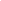 W czasie zarządu sukcesyjnego nikt poza zarządcą sukcesyjnym nie może wykonywać decyzji, których adresatem był przedsiębiorca. Jeśli najpierw złożony został wniosek o przeniesienie decyzji np. przez małżonka, a dopiero potem został powołany zarządca sukcesyjny, wniosek małżonka o przeniesienie decyzji jest rozpatrywany dopiero po wygaśnięciu zarządu sukcesyjnego. Postępowanie 
o przeniesienie decyzji zawiesza się na czas działania zarządcy sukcesyjnego, który wniósł o potwierdzenie możliwości wykonywania danej decyzji. Organ informuje wnioskodawcę o zawieszeniu a następnie o podjęciu postępowania. Na postanowienia dotyczące zawieszenia postępowania nie można wnieść zażalenia.PROMESY UDZIELONE PRZEDSIĘBIORCY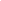 Przedsiębiorca mógł uzyskać promesę decyzji związanej z przedsiębiorstwem. Promesa to inaczej przyrzeczenie udzielenia koncesji albo zezwolenia, które może dotyczyć:koncesji na działalność gospodarczą polegającą na wytwarzaniu, przetwarzaniu, magazynowaniu, przesyłaniu, dystrybucji oraz obrocie paliwami lub energią, skraplaniu gazu ziemnego i regazyfikacji skroplonego gazu ziemnego;koncesji na działalność gospodarczą w zakresie usług ochrony osób i mienia;koncesji na działalność gospodarczą w zakresie wytwarzania i obrotu materiałami wybuchowymi, bronią, amunicją oraz wyrobami o przeznaczeniu wojskowym lub policyjnym, a także obrotu technologią o przeznaczeniu wojskowym lub policyjnym;zezwoleń w zakresie zbiorowego zaopatrzenia w wodę lub zbiorowego odprowadzania ścieków;zezwoleń udzielanych na podstawie ustawy – Prawo farmaceutyczne.Wzór wniosku o wydanie zezwolenia na podstawie promesy jest załączony 
do podręcznika (por. Wzór 2).Właściciel przedsiębiorstwa w spadku lub wspólnik spółki cywilnej ubiegający się 
o wydanie koncesji albo zezwolenia na podstawie promesy musi uzyskać na to zgodę właścicieli przedsiębiorstwa w spadku. Z kolei nabywca przedsiębiorstwa w takiej sytuacji musi przedłożyć pisemną zgodę przedsiębiorcy, któremu udzielono promesy oraz pozostałych nabywców przedsiębiorstwa.Organ może odmówić wydania decyzji na podstawie promesy jedynie wyjątkowo, w szczególności, jeśli uległ zmianie stan faktyczny lub prawny w jakim wydano promesę, nie są spełnione warunki do prowadzenia danej działalności albo udzielenie koncesji zagrażałoby ważnemu interesowi publicznemu.WYGAŚNIĘCIE DECYZJI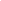 Decyzja wygaśnie, jeżeli osoby uprawnione w ustawowych terminach nie skorzystają ze swoich uprawnień albo nie będą spełnione warunki do korzystania 
z decyzji. Nastąpi to zatem, jeżeli:nie ma zarządu sukcesyjnego, a następca prawny przedsiębiorcy zgłosi właściwemu organowi zaprzestanie działalności objętej daną decyzją – decyzja ta wygasa z dniem zgłoszenia;nikt z uprawnionych nie wystąpi z wnioskiem o potwierdzenie możliwości wykonywania ani z wnioskiem o przeniesienie decyzji – decyzja wygasa 
z upływem terminów do złożenia tych wniosków (3 miesiące od ustanowienia zarządu sukcesyjnego albo 6 miesięcy od śmierci przedsiębiorcy);organ ostatecznie odmówi uprawnionemu przeniesienia decyzji – decyzja wygasa z dniem, kiedy decyzja odmowna stała się ostateczna;żaden z następców prawnych przedsiębiorcy nie wniesie o przeniesienie 
na niego decyzji po wygaśnięciu zarządu sukcesyjnego – decyzja wygasa 
z upływem 6 miesięcy od wygaśnięcia zarządu sukcesyjnego;nabywca przedsiębiorstwa nie wystąpi z wnioskiem o przeniesienie na niego decyzji – decyzja wygasa z upływem 3 miesięcy od dnia nabycia przedsiębiorstwa przez nabywcę przedsiębiorstwa.PROCEDURY ODRĘBNE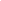 W przypadku kilku rodzajów decyzji ustawa wprowadza szczególne zasady „przejęcia” uprawnień z decyzji po śmierci przedsiębiorcy, który je uzyskał.1.	Transport drogowyDo zezwoleń i licencji na działalność w zakresie transportu drogowego 
stosuje się, co do zasady, przepisy Ustawy (procedury opisane wyżej), z następującymi zmianami:Licencja na przewóz osób taksówką wygasa z chwilą śmierci adresata – 
nie ma możliwości jej przeniesienia na inną osobę (jest ściśle związana 
z kwalifikacjami danej osoby).Licencja wspólnotowa oraz zezwolenie na wykonywanie zawodu przewoźnika drogowego (które są regulowane w prawie europejskim) nie mogą być wykonywane przed wydaniem decyzji przenoszącej licencję albo zezwolenie na inną osobę. Aby można było jak najszybciej wznowić działalność, organ musi rozstrzygnąć wniosek właściciela przedsiębiorstwa w spadku, wspólnika spółki cywilnej albo nabywcy przedsiębiorstwa w terminie 14 dni.Jeżeli nie ustanowiono zarządu sukcesyjnego – następca prawny przedsiębiorcy (a ściślej osoba, która złożyła wniosek o stwierdzenie nabycia spadku) może w ciągu 6 miesięcy od dnia śmierci przedsiębiorcy złożyć wniosek o zgodę na wykonywanie uprawnień wynikających z zezwolenia lub licencji przez okres nie dłuższy niż 18 miesięcy od daty śmierci przedsiębiorcy.2.	Prowadzenie aptekiPrawo farmaceutyczne przewiduje procedurę „przejęcia” zezwolenia 
na prowadzenie apteki. Takie zezwolenie nie wygasa, jeśli są spełnione warunki do prowadzenia apteki, a przynajmniej jeden z następców prawnych przedsiębiorcy (spadkobierca, małżonek, któremu przysługuje udział w przedsiębiorstwie, lub osoba, która nabyła przedsiębiorstwo lub udział w nim na podstawie zapisu windykacyjnego) jest farmaceutą prowadzącym działalność jednoosobowo.Zezwolenie nie wygasa też przez 24 miesiące od śmierci przedsiębiorcy, jeżeli chociażby jeden z następców prawnych albo zarządca sukcesyjny zatrudni właściwą osobę odpowiedzialną za prowadzenie apteki i są spełnione pozostałe warunki do jej prowadzenia.Do pozostałych zezwoleń wydawanych na podstawie ustawy – Prawo farmaceutyczne (np. zezwolenie na prowadzenie hurtowni farmaceutycznej) mają zastosowanie przepisy Ustawy.PODSUMOWANIE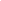 PRZYKŁADY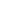 LISTA NAJCZĘSTSZYCH DECYZJI ZWIĄZANYCH 
Z PRZEDSIĘBIORSTWEM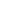 Wzór 1Miejscowość i dataImię i nazwisko:…………PESEL: ……………………Adres:………………………Adres do doręczeń:………NIP:…………………………Organ…Adres…..Wniosek o przeniesienie zezwolenia 
na opróżnianie zbiorników bezodpływowych i transport nieczystości ciekłychNa podstawie art. 42 ust. 1 ustawy z dnia 5 lipca 2018 r. o zarządzie sukcesyjnym przedsiębiorstwem osoby fizycznej i innych ułatwieniach związanych z sukcesją przedsiębiorstw, działając jako spadkobierca imię i nazwisko spadkodawcy …………, który na podstawie wpisu do CEIDG wykonywał działalność gospodarczą pod firmą ………, adres: ……… (numer PESEL: ………., NIP: …………), wnoszę o przeniesienie na mnie zezwolenia nr ……. na opróżnianie zbiorników bezodpływowych lub osadników w instalacjach przydomowych oczyszczalni ścieków i transport nieczystości ciekłych z dnia …….. wydanego na rzecz imię i nazwisko ………….UzasadnienieDecyzją Wójta gminy …….. z dnia …….. imię i nazwisko ……….. udzielono zezwolenia nr ……. 
na opróżnianie zbiorników bezodpływowych i transport nieczystości ciekłych. Imię i nazwisko…….. zmarł data ……….. Jestem jego spadkobiercą zgodnie z zarejestrowanym aktem poświadczenia dziedziczenia z data ……….., Rep. ……, sporządzonym przez ………, notariusza w ……….Jestem przedsiębiorcą wpisanym do CEIDG pod firmą …………, NIP: ………… i zamierzam wykonywać działalność gospodarczą pod adresem: ……….., z wykorzystaniem przedsiębiorstwa nabytego w spadku. W związku z tym, jako właściciel przedsiębiorstwa w spadku w rozumieniu art. 42 ust. 
1 ustawy o zarządzie sukcesyjnym przedsiębiorstwem osoby fizycznej i innych ułatwieniach związanych z sukcesją przedsiębiorstw, wnoszę o przeniesienie na mnie ww. zezwolenia udzielonego imię i nazwisko ………..W załączeniu przedkładam dokumenty potwierdzające spełnienie warunków do uzyskania zezwolenia, wskazanych w uchwale rady gminy ……. nr ……. z data……….. Ponadto oświadczam, że przyjmuję wszystkie warunki zawarte zezwoleniu i zobowiązuję się do wykonywania związanych z nim obowiązków.Załączam pisemną zgodę drugiego z właścicieli przedsiębiorstwa w spadku – imię i nazwisko………., na przeniesienie na mnie wskazanej powyżej decyzji.	                                 podpisZałączniki:1. Wypis notarialnego aktu poświadczenia dziedziczenia,2. Dokumenty potwierdzające spełnienie warunków do uzyskania zezwolenia,3. Pisemna zgoda imię i nazwisko……. na przeniesienie zezwolenia na imię i nazwisko …...Wzór 2Miejscowość i dataImię i nazwisko:…………PESEL: ……………………Adres:………………………Adres do doręczeń:………NIP:…………………………Organ…Adres…..Wniosek o wydanie zezwolenia na podstawie promesyNa podstawie art. 37an ust. 5 ustawy – Prawo farmaceutyczne, działając jako spadkobierca imię i nazwisko spadkodawcy …….., który wykonywał działalność gospodarczą pod firmą …….., adres: ………., NIP: …….., wnoszę o wydanie zezwolenia na wytwarzanie i import produktów leczniczych na podstawie promesy nr ……… z dnia ………  udzielonej na rzecz imię i nazwisko ……...UzasadnienieW dniu ……. imię i nazwisko ……., udzielono promesy nr …… dotyczącej zezwolenia na wytwarzanie i import produktów leczniczych. Termin ważności promesy określono na …….. Imię i nazwisko ……… zmarł data …….. Jestem jego spadkobiercą zgodnie z zarejestrowanym aktem poświadczenia dziedziczenia z data ……….., Rep. ……., sporządzonym przez ……, notariusza w ……….Jestem przedsiębiorcą wpisanym do CEIDG pod firmą ………., NIP: ………. i zamierzam wykonywać działalność gospodarczą z wykorzystaniem przedsiębiorstwa nabytego w spadku. W związku z tym, jako właściciel przedsiębiorstwa w spadku w rozumieniu art. 3 ustawy o zarządzie sukcesyjnym przedsiębiorstwem osoby fizycznej i innych ułatwieniach związanych z sukcesją przedsiębiorstw, wnoszę o wydanie zezwolenia określonego w promesie nr …….. udzielonej na rzecz imię i nazwisko ……….Oświadczam, że spełniam wszystkie warunki określone w promesie oraz że nie uległy zmianie dane zawarte we wniosku o udzielenie promesy inne niż dane wnioskodawcy.Załączam również pisemne zgody pozostałych właścicieli przedsiębiorstwa w spadku na udzielenie mi tego zezwolenia.podpisZałączniki:1.	Wypis notarialnego aktu poświadczenia dziedziczenia,2.	Dokumenty wymagane do uzyskania zezwolenia,3.	Zgody pozostałych właścicieli przedsiębiorstwa w spadku na wydanie zezwolenia na podstawie promesy.Niektóre decyzje są ściśle związane z osobistymi kompetencjami lub cechami ich adresata. Przykładem jest licencja doradcy restrukturyzacyjnego albo decyzja o wpisie na listę adwokatów. Tego typu decyzje, które mogą uzyskać tylko osoby fizyczne spełniające określone warunki osobiste, np. zdały stosowny egzamin, nie mogą być przeniesione na inne osoby na podstawie Ustawy.Przepisów Ustawy nie stosuje się również do decyzji powiązanych z określonym mieniem, np. do pozwoleń na budowę, które dotyczy określonej nieruchomości. Przenoszenie takich decyzji w odrębnej procedurze nie jest konieczne, bo następca prawny nabywa uprawnienia z decyzji wraz z rzeczą.Jeśli są spełnione powyższe wymogi nabywca przedsiębiorstwa może wykonywać uprawnienia wynikające z decyzji już od dnia złożenia wniosku.Nabywca przedsiębiorstwa jest obowiązany wykonywać związane z decyzją obowiązki od dnia złożenia wniosku, a jeżeli chodzi o obowiązki, których 
termin wykonania upłynął w okresie od nabycia przedsiębiorstwa do dnia złożenia wniosku o przeniesienie decyzji – niezwłocznie po dniu, w którym decyzja przenosząca stała się ostateczna.Przepisy nie będą miały zastosowania, jeśli:decyzja może zostać wydana wyłącznie wobec osoby fizycznej;prawa i obowiązki wynikające z decyzji przechodzą z mocy prawa na nabywcę przedsiębiorstwa.Jeśli była wydana decyzja potwierdzająca wykonywanie decyzji przez zarządcę sukcesyjnego, może być zachowana ciągłość w wykonywaniu uprawnień i obowiązków z takiej decyzji, np. koncesji. Osoba wnosząca o przeniesienie koncesji może korzystać z uprawnień wynikających z niej już od dnia złożenia wniosku o przeniesienie. Jeżeli z decyzją wiążą się obowiązki – wnioskodawca od tego samego dnia powinien je wykonywać.Przykład:Pani Maria prowadziła warsztat zajmujący się instalacją, naprawą 
i sprawdzaniem tachografów cyfrowych. W testamencie swoje przedsiębiorstwo przekazała synowi – Wojciechowi w formie zapisu windykacyjnego. Pani Maria zmarła 15 stycznia. Nie powołała zarządcy sukcesyjnego. Pan Wojciech chce samodzielnie kontynuować prowadzenie warsztatu.Sytuacja spadkowa jest nieskomplikowana, dlatego spadkobiercy Pani Marii mogą nie zdecydować się na powołanie zarządcy sukcesyjnego. Pan Wojciech w ciągu 6 miesięcy od dnia śmierci Pani Marii (do 15 lipca), po uzyskaniu aktu poświadczenia dziedziczenia u notariusza, może złożyć do Prezesa Głównego Urzędu Miar wniosek o przeniesienie na niego zezwolenia na prowadzenie warsztatu. Nie będzie jednak mógł od razu przystąpić do działalności na podstawie tego zezwolenia. Musi najpierw przedstawić dokumenty potwierdzające spełnienie warunków określonych w ustawie o tachografach cyfrowych (m.in. dokumenty potwierdzające własność lokalu, w którym prowadzony jest warsztat i zaświadczenie o niekaralności) i oświadczenie Pani Ilony, będącej również właścicielem przedsiębiorstwa w spadku, o zgodzie na przeniesienie zezwolenia, a następnie poczekać na ostateczną decyzję Prezesa GUM o przeniesieniu zezwolenia. Jeżeli spadkobiercy Pani Marii będą chcieli zapewnić ciągłość działalności warsztatu, który spełnia warunki wymagane przez ww. ustawę, mogą powołać Pana Wojciecha na zarządcę sukcesyjnego.Jeśli przedsiębiorca zmarł w okresie ważności promesy, organ administracji nie może odmówić udzielenia koncesji lub zezwolenia zgodnie z promesą właścicielowi przedsiębiorstwa w spadku, a jeżeli promesa udzielona została zmarłemu wspólnikowi spółki cywilnej – także innemu wspólnikowi tej spółki.W okresie ważności promesy, organ nie może też odmówić udzielenia koncesji lub zezwolenia na działalność określoną w promesie nabywcy przedsiębiorstwa.Decyzje związane z przedsiębiorstwem – jeśli są spełnione warunki – 
mogą być przeniesione na…Decyzje związane z przedsiębiorstwem – jeśli są spełnione warunki – 
mogą być przeniesione na……właściciela przedsiębiorstwa 
w spadku albo wspólnika spółki cywilnej…nabywcę przedsiębiorstwaWłaściciel przedsiębiorstwa w spadku lub wspólnik spółki cywilnej może:złożyć wniosek o przeniesienie 
na niego decyzji za zgodą pozostałych właścicieli przedsiębiorstwatermin: 6 miesięcy od dnia śmierci przedsiębiorcy albo 6 miesięcy od dnia wygaśnięcia zarząduNabywca przedsiębiorstwa może:złożyć wniosek o przeniesienie 
na niego decyzji za zgodą pozostałych właścicieli przedsiębiorstwatermin: 3 miesiące od nabycia przedsiębiorstwa   Pan Janusz prowadzi działalność gospodarczą w specjalnej strefie ekonomicznej na podstawie zezwolenia. Po jego śmierci zezwolenie będzie mogło być przeniesione na następcę prawnego Pana Janusza. Firma będzie mogła nadal prowadzić działalność w strefie ekonomicznej.Pan Kamil prowadził bar piwny. Adresatem zezwolenia na sprzedaż alkoholu był Pan Kamil. Po jego śmierci decyzja została przeniesiona na syna Krzysztofa, który już wcześniej jako zarządca sukcesyjny miał możliwość jej wykonywania. Dzięki temu działalność mogła być prowadzona bez przestoju.Pani Janina i jej brat Pan Wacław prowadzili stację benzynową w formie spółki cywilnej 
na podstawie koncesji na obrót paliwami, która została wydana na 50 lat. Po śmierci Pani Janiny jej brat i mąż – Sławomir zdecydowali o kontynuowaniu wspólnie działalności. Pan Sławomir wystąpił o przeniesienie na niego koncesji. Koncesja nie była wcześniej wykonywana przez zarządcę sukcesyjnego, więc Pan Sławomir, który wnosi o przeniesienie decyzji na niego, nie może zacząć wykonywać wynikających z niej uprawnień do czasu otrzymania ostatecznej decyzji, która przenosi na niego te uprawnieniaPani Maria prowadzi warsztat zajmujący się instalacją, naprawą i sprawdzaniem tachografów cyfrowych. Zezwolenie na tę działalność będzie mogło być po śmierci Pani Marii przeniesione na następcę prawnego. Nie trzeba będzie uzyskiwać nowego zezwolenia.Pan Maciej prowadzi przedsiębiorstwo energetyczne na podstawie koncesji. Koncesja nie wygaśnie z powodu śmierci Pana Macieja i przedsiębiorstwo z tego powodu nie zostanie wykreślone z ewidencji przedsiębiorstw energetycznych.Pan Adam prowadzi agencję ochrony osób i mienia. Koncesja na tę działalność będzie mogła być przeniesiona na następcę prawnego.Pani Laura prowadzi stadninę i jest licencjonowanym trenerem koni. Licencja nie może być wykonywana przez inną osobę ani na nikogo przeniesiona – wygaśnie z chwilą śmierci adresatki.Pan Zygmunt prowadzi działalność deweloperską i otrzymał pozwolenie na budowę budynku wielorodzinnego, na gruncie, którego jest właścicielem. Pozwolenie na budowę nie może być przeniesione na inną osobę na podstawie Ustawy. Uprawnienia wynikające z pozwolenia z mocy prawa przejdą na następców prawnych Pana Zygmunta, zgodnie 
z zasadami dziedziczenia. Nie wymaga to specjalnej procedury administracyjnej.Decyzje administracyjne związane z przedsiębiorstwem, które mogą być przeniesione na następcę prawnego przedsiębiorcyDecyzje administracyjne związane z przedsiębiorstwem, które mogą być przeniesione na następcę prawnego przedsiębiorcyDecyzje administracyjne związane z przedsiębiorstwem, które mogą być przeniesione na następcę prawnego przedsiębiorcyDecyzje administracyjne związane z przedsiębiorstwem, które mogą być przeniesione na następcę prawnego przedsiębiorcyKoncesja na:poszukiwanie lub rozpoznawanie złóż kopalin, z wyłączeniem złóż węglowodorów;poszukiwanie lub rozpoznawanie kompleksu podziemnego składowania dwutlenku węgla;wydobywanie kopalin ze złóżposzukiwanie i rozpoznawanie złóż węglowodorów oraz wydobywanie węglowodorów ze złóż;podziemne bezzbiornikowe magazynowanie substancji;podziemne składowanie odpadów;podziemne składowanie dwutlenku węgla.ustawa z dnia 9 czerwca 2011 r. – Prawo geologiczne 
i górniczeKoncesja na:wytwarzanie i obrót materiałami wybuchowymi, bronią, amunicją oraz wyrobami o przeznaczeniu wojskowym lub policyjnym;obrót technologią o przeznaczeniu wojskowym 
lub policyjnym.ustawa z dnia 13 czerwca 2019 r. o wykonywaniu działalności gospodarczej 
w zakresie wytwarzania i obrotu materiałami wybuchowymi, bronią, amunicją 
oraz wyrobami i technologią o przeznaczeniu wojskowym 
lub policyjnymKoncesja na:wytwarzanie paliw lub energii;magazynowanie paliw gazowych w instalacjach magazynowych, magazynowanie lub przeładunek paliw ciekłych w instalacjach magazynowania paliw ciekłych lub instalacjach przeładunku paliw ciekłych;skraplania gazu ziemnego i regazyfikacji;przesyłanie lub dystrybucję paliw lub energii;obrót paliwami lub energią;przesyłanie dwutlenku węgla.ustawa z dnia 10 kwietnia 1997 r. – Prawo energetyczneKoncesja na działalność gospodarczą w zakresie ochrony osób i mieniaustawa z dnia 22 sierpnia 1997 r. o ochronie osób i mieniaKoncesja na rozpowszechnianie programów radiowych 
i telewizyjnychustawa z dnia 29 grudnia 1992 r. o radiofonii i telewizjiZezwolenia na:obrót hurtowy napojami alkoholowymi;sprzedaż napojów alkoholowych.ustawa z dnia 26 października 1982 r. o wychowaniu w trzeźwości i przeciwdziałaniu alkoholizmowiZezwolenia na loterie fantowe, gry bingo fantowe i loterie promocyjneustawa z dnia 19 listopada 2009 r. o grach hazardowychZezwolenie na prowadzenie działalności gospodarczej na terenie danej specjalnej strefy ekonomicznejustawa z dnia 20 października 1994 r. o specjalnych strefach ekonomicznychZezwolenie na:podjęcie działalności gospodarczej w zakresie wytwarzania lub importu produktu leczniczego;prowadzenie hurtowni farmaceutycznej;prowadzenie hurtowni farmaceutycznej produktów leczniczych weterynaryjnych;Zezwolenie na prowadzenie apteki ogólnodostępnej – 
UWAGA: odrębna procedura w Prawie farmaceutycznymustawa z dnia 6 września 2001 r. – Prawo farmaceutyczneZezwolenie na wykonywanie zawodu przewoźnika drogowego – UWAGA: Ustawa stosowana z odrębnościamiLicencja wspólnotowa na wykonywanie międzynarodowego transportu drogowego – UWAGA: Ustawa stosowana z odrębnościamiLicencja na wykonywanie krajowego transportu drogowego w zakresie przewozu osób:samochodem osobowym;pojazdem samochodowym przeznaczonym konstrukcyjnie do przewozu powyżej 7 i nie więcej niż 9 osób łącznie z kierowcąUWAGA: Ustawa stosowana z odrębnościami; nie dotyczy licencji na przewóz osób taksówkąLicencja na wykonywanie transportu drogowego w zakresie pośrednictwa przy przewozie rzeczyZezwolenie na wykonywanie przewozów regularnych 
i przewozów regularnych specjalnychZezwolenie na wykonywanie przewozu kabotażowego na terytorium RPustawa z dnia 6 września 2001 r. o transporcie drogowymZezwolenie na:opróżnianie zbiorników bezodpływowych lub osadników w instalacjach przydomowych oczyszczalni ścieków 
i transport nieczystości ciekłych;ochronę przed bezdomnymi zwierzętami;prowadzenie schronisk dla bezdomnych zwierząt, 
a także grzebowisk i spalarni zwłok zwierzęcych 
i ich części.ustawa z dnia 13 września 1996 r. o utrzymaniu czystości i porządku w gminachZezwolenia związane z obrotem lub sporządzaniem substancji, o których mowa w ustawie o przeciwdziałaniu narkomaniiustawa z dnia 29 lipca 2005 r. o przeciwdziałaniu narkomaniiZezwolenie na:zbieranie odpadów lub na przetwarzanie odpadów;spalanie odpadów poza instalacjami i urządzeniami.ustawa z dnia 14 grudnia 2012 r. o odpadachZezwolenie na zbiorowe zaopatrzenie w wodę i zbiorowe odprowadzanie ściekówustawa z dnia 7 czerwca 2001 r. o zbiorowym zaopatrzeniu w wodę i zbiorowym odprowadzaniu ściekówZezwolenie na prowadzenie zakładu inżynierii genetycznejustawa z dnia 22 czerwca 2001 r. o mikroorganizmach i organizmach genetycznie zmodyfikowanychSpecjalne zezwolenie połowoweZezwolenie na prowadzenie na obszarach morskich RP chowu lub hodowli organizmów morskich albo zarybianiaustawa z dnia 19 grudnia 2014 r. o rybołówstwie morskimZezwolenie na wykonywanie działalności brokerskiej w zakresie ubezpieczeń albo w zakresie reasekuracjiustawa z dnia 15 grudnia 2017 r. o dystrybucji ubezpieczeńZezwolenie na prowadzenie działalności w zakresie pośrednictwa kredytu hipotecznegoustawa z dnia 23 marca 2017 r. o kredycie hipotecznym oraz o nadzorze nad pośrednikami kredytu hipotecznego i agentamiZezwolenie na prowadzenie działalności w zakresie instalacji, sprawdzania, przeglądów lub napraw tachografówustawa z dnia 5 lipca 2018 r. o tachografachZezwolenie na prowadzenie obiektu unieszkodliwiania odpadów wydobywczychustawa z dnia 10 lipca 2008 r. o odpadach wydobywczychZezwolenie na eksploatację instalacjiustawa z dnia 12 czerwca 2015 r. o systemie handlu uprawnieniami do emisji gazów cieplarnianychDecyzja o pozwoleniu na realizację inwestycjiUstawa z dnia 8 lipca 2010 r. o szczególnych zasadach przygotowania do realizacji inwestycji 
w zakresie budowli przeciwpowodziowychPozwolenie:zintegrowane;na wprowadzanie gazów lub pyłów do powietrza;wodnoprawne na wprowadzanie ścieków do wód 
lub do ziemi;na wytwarzanie odpadów.UWAGA: uprawnienia przechodzą na nabywcę bez odrębnej proceduryUstawa z dnia 27 kwietnia 2001 r. – Prawo ochrony środowiskaPozwolenie wodnoprawneUWAGA: uprawnienia przechodzą na nabywcę bez odrębnej proceduryUstawa z dnia 20 lipca 2017 r. – Prawo wodnePozwolenie na budowęUWAGA: uprawnienia przechodzą na nabywcę bez odrębnej procedury Ustawa z dnia 7 lipca 1994 r. – Prawo budowlane